КЫРГЫ3 РЕСПУБЛИКАСЫ   ЧYЙ ОБЛУСУЫСЫК-АТА РАЙОНУИНТЕРНАЦИОНАЛАЙЫЛ АЙМАГЫНЫНИНТЕРНАЦИОНАЛ АЙЫЛДЫК КЕНЕШИКЫРГЫ3СКАЯ РЕСПУБЛИКА ЧУЙСКАЯ ОБЛАСТЬЫСЫК-АТИНСКИЙ РАЙОНИНТЕРНАЦИОНАЛЬНЫЙАЙЫЛЬНЫЙ  АЙМАКИНТЕРНАЦИОНАЛЬНЫЙАЙЫЛНЫЙ КЕНЕШ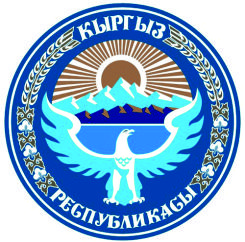 _____________________________________________________________________________________                      ПОСТАНОВЛЕНИЕ № 73/ 28-929.06.2022г. 								с. Интернациональное           Рассмотрев обращение жамаата мечети ( расположенного по адресу с. Интернациональное (Боз-Бармак) ул. Саткынбая б/н) о закреплении ранее выделенного земельного участка общей площадью 1500 кв.м. Интернациональный айылный кенешПостановилЗакрепить ранее выделенный  земельный участок общей площадью -1500 кв.м. расположенной по адресу с. Интернациональное (Боз-Бармак) ул. Саткынбая б/н, за религиозной организацией “Казыят мусульман Чуйской области”.Главе Интернационального айыл окмоту Камчыбекову А.Б. оказать содействие жаамату мечети в оформлении разрешительных документов. Исполнение данного постановления возложить на главу Интернационального айыл окмоту А.Б.Камчыбекова.Председатель айылного кенеша                            Аскаров А.А. _____________________________________________________________________________________                      ПОСТАНОВЛЕНИЕ № 73/ 28-929.06.2022ж. 								     Интернациональное а.	Мечиттин жамаатынын (Интернациональное айылы (Боз-Бармак), Саткынбай көчөсү н/ж дарегинде жайгашкан) мурда бөлүнгөн жалпы аянты 1500 кв.м жер тилкесин бөлүп берүү боюнча кайрылуусун карапИнтернационал айылдык кеңешиТОКТОМ КЫЛАТ:“Чүй областынын мусулмандар казыяты” диний уюмунуна Интернационал айылы (Боз-Бармак)  Саткынбай  көчөсүндө н/ж дарегинде жайгашкан, мурда бөлүнүп берилген жалпы аянты 1500 кв.м., жер тилкеси бекитилип берилсин.Уруксат алууда Интернационал айыл өкмөтүнүн башчысы А.Б. Камчыбеков мечит жамаатына жардам көрсөтсүн. Бул токтомдун аткарылышын көзөмөлдөө Интернационал айыл өкмөтүнүн башчысы А.Б.Камчыбековго жүктөлсүн.Айылдык кеңешинин төрагасы                            А.А. Аскаров КЫРГЫ3 РЕСПУБЛИКАСЫ   ЧYЙ ОБЛУСУЫСЫК-АТА РАЙОНУИНТЕРНАЦИОНАЛАЙЫЛ АЙМАГЫНЫНИНТЕРНАЦИОНАЛ АЙЫЛДЫК КЕНЕШИКЫРГЫ3СКАЯ РЕСПУБЛИКА ЧУЙСКАЯ ОБЛАСТЬЫСЫК-АТИНСКИЙ РАЙОНИНТЕРНАЦИОНАЛЬНЫЙАЙЫЛЬНЫЙ  АЙМАКИНТЕРНАЦИОНАЛЬНЫЙАЙЫЛНЫЙ КЕНЕШ